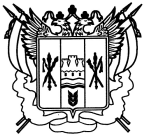 РОСТОВСКАЯ ОБЛАСТЬ МИЛЮТИНСКИЙ РАЙОНАДМИНИСТРАЦИЯ ЛУКИЧЕВСКОГО СЕЛЬСКОГО ПОСЕЛЕНИЯПОСТАНОВЛЕНИЕ11.07.2018                                                23                                 х.СулинскийО порядке исполнения решения о применении бюджетных мер принужденияВ соответствии со статьей 3062 Бюджетного кодекса Российской Федерации, постановлением Администрации Лукичевского сельского поселения от 21.09.2017 № 34 «Об утверждении Порядка осуществления Администрацией Лукичевского сельского поселения полномочий по внутреннему муниципальному финансовому контролю», в целях организации принятия и исполнения Администрацией Лукичевского сельского поселения решений о применении бюджетных мер принуждения,ПОСТАНОВЛЯЮ:Утвердить Положение о порядке исполнения решения о применении бюджетных мер принуждения согласно приложению №1.Должностным лицам Администрации Лукичевского сельского поселения обеспечить исполнение настоящего приказа.Контроль за исполнением приказа оставляю за собой. Глава Администрации Лукичевского сельского поселения                                              Г.И. ГарбузПриложение № 1к постановлению Администрации Лукичевского сельского поселенияот 11.07.2018 №  23Положениео порядке исполнения решения о применении бюджетных мер принуждения1. Общие положения1.1. Настоящее Положение разработано в соответствии со статьёй 3062 Бюджетного кодекса Российской Федерации и определяет порядок взаимодействия органов (должностных лиц) муниципального финансового контроля с Администрацией Лукичевского сельского поселения  в целях исполнения Администрацией Лукичевского сельского поселения решений о применении бюджетных мер принуждения.1.2. Решение о применении бюджетных мер принуждения принимается Главой Администрации Лукичевского сельского поселения в форме распоряжения на основании уведомлений о применении бюджетных мер принуждения (далее – Уведомление):поступающих от органов  муниципального финансового контроля;составленных должностными лицами, осуществляющими полномочия по внутреннему муниципальному финансовому контролю.1.3. Уведомление должно содержать:дату составления Уведомления;наименование органа муниципального финансового контроля или должностного лица, составившего Уведомление;наименование финансового органа, главного распорядителя бюджетных средств, распорядителя бюджетных средств, получателя бюджетных средств, главного администратора доходов бюджета, главного администратора источников финансирования дефицита бюджета, совершившего бюджетное нарушение (далее – нарушитель), к которому надлежит применить бюджетные меры принуждения;основания для применения бюджетных мер принуждения (вид бюджетного нарушения, предусмотренного главой 30 Бюджетного кодекса Российской Федерации, со ссылками на нарушенные положения бюджетного законодательства Российской Федерации, нормативных правовых актов, регулирующих бюджетные правоотношения);наименование межбюджетного трансферта из местного бюджета, по которому допущено бюджетное нарушение;период совершения бюджетного нарушения;сумму бюджетных нарушений в рублях;ссылку на номер и дату документа, составленного по результатам контрольного мероприятия, с указанием конкретных страниц, разделов, пунктов указанного документа, содержащих информацию о фактах выявленных бюджетных нарушений;дату окончания контрольного мероприятия;наименование должности и подпись с расшифровкой уполномоченного лица муниципального финансового контроля или должностного лица проводившего проверку.К Уведомлению должны быть приложены:заверенная копия документа (выписка из документа), составленного по результатам контрольного мероприятия, отражающего факт совершения бюджетного нарушения;заверенная копия документа, подтверждающего ознакомление уполномоченного должностного лица нарушителя с документом, составленным по результатам контрольного мероприятия, отражающим факт совершения бюджетного нарушения.2. Принятие решения о применении бюджетных мер принуждения на основании Уведомления, поступившего от органа (должностного лица) муниципального финансового контроля2.1. Администрация Лукичевского сельского поселения принимает решение о применении бюджетных мер принуждения, руководствуясь исключительно представленным органом (должностным лицом) муниципального финансового контроля Уведомлением, и не несет ответственность за достоверность, полноту и качество Уведомления и прилагаемых к нему документов, представляемых должностными лицами, осуществлявшими муниципальный финансовый контроль.2.2. Поступившее в Администрацию Лукичевского сельского поселения от органа (должностного лица) муниципального финансового контроля Уведомление и прилагаемые к нему документы регистрируются и направляются Главе Администрации Лукичевского сельского поселения.2.3. Согласно поручению Главы Администрации Лукичевского сельского поселения Уведомление направляется в подлиннике начальнику сектора экономики и финансов.Копия документа (выписки из документа), составленного по результатам контрольного мероприятия, отражающего факт совершения бюджетного нарушения, направляется для сведения должностным лицам Администрации Лукичевского сельского поселения, курирующим вопросы, по которым допущено бюджетное нарушение.2.4. Начальник сектора экономики и финансов в срок не более 5-ти рабочих дней рассматривает Уведомление на соответствие требованиям Бюджетного кодекса Российской Федерации, регулирующим порядок и сроки направления Уведомления, подготавливает и направляет Главе Администрации Лукичевского сельского поселения заключение о соответствии (несоответствии) Уведомления указанным требованиям и в срок не более 10-ти рабочих дней подготавливает проект распоряжения о применении бюджетных мер принуждения, установленных главой 30 Бюджетного кодекса Российской Федерации, в виде сокращения предоставления субсидии, по которой допущено бюджетное нарушение, и (или) дотаций из местного бюджета по форме № 5 к настоящему Положению и (или) в виде бесспорного взыскания суммы средств, предоставленных из местного бюджета, по форме № 3 к настоящему Положению.2.5 Проект распоряжения направляется для подписания Главе Администрации Лукичевского сельского поселения.3. Принятие решения о применении бюджетных мер принуждения на основании Уведомления, составленного должностными лицами, осуществляющими полномочия по внутреннему муниципальному финансовому контролю3.1. Должностное лицо в случае выявления бюджетного нарушения в срок не позднее следующего рабочего дня подготавливает служебную записку на имя Главы Администрации Лукичевского сельского поселения и проект Уведомления по форме № 1 к настоящему Положению.В служебной записке должностное лицо излагает выявленные факты и обстоятельства, указывающие на наличие бюджетного нарушения, и предложения о применении одной из бюджетных мер принуждения, установленных главой 30 Бюджетного кодекса Российской Федерации.3.2. Глава Администрации Лукичевского сельского поселения в случае признания достаточными данных, указывающих на наличие бюджетного нарушения, издает приказ о применении бюджетных мер принуждения, установленных главой 30 Бюджетного кодекса Российской Федерации:в случае совершения бюджетного нарушения до 1 января текущего года – в виде сокращения предоставления субсидии, по которой допущено бюджетное нарушение, и (или) дотаций из местного бюджета бюджету  поселения по форме № 5 к настоящему Положению и (или) в виде бесспорного взыскания суммы средств, предоставленных из местного бюджета бюджету поселения, по форме № 3 к настоящему Положению;в случае совершения бюджетного нарушения в текущем году – в виде приостановления или сокращения предоставления субсидии, по которой допущено бюджетное нарушение, и (или) дотаций из местного бюджета бюджету поселения по форме № 4 или № 5 к настоящему Положению соответственно и (или) в виде бесспорного взыскания суммы средств, предоставленных из местного бюджета бюджету поселения, по форме № 3 к настоящему Положению.4. Исполнение Администрацей Лукичевского сельского поселения решения о применении бюджетных мер принуждения4.1. Бюджетные меры принуждения подлежат применению в течение 30 календарных дней:после получения Администрацией Лукичевского сельского поселения Уведомления, направленного органом (должностным лицом) финансового контроля;после направления Главой Администрации Лукичевского сельского поселения на исполнение Уведомления, составленного должностным лицом, осуществлявшим контрольное мероприятие.4.2. Учет Уведомлений и приказов о применении бюджетных мер принуждения ведется в Журнале учета уведомлений о применении бюджетных мер принуждения и приказов о применении бюджетных мер принуждения по форме № 2 к настоящему Положению.4.3. Бесспорное взыскание суммы межбюджетных трансфертов, предоставленных из местного бюджета, осуществляется в соответствии с настоящим Положением.Приостановление (сокращение) предоставления межбюджетных трансфертов из местного бюджета осуществляется в порядке, установленном приказом финансового отдела от 31.12.2012 № 35 «О порядке приостановления (сокращения) предоставления межбюджетных трансфертов (за исключением субвенций) бюджетам поселений в случае несоблюдения условий предоставления межбюджетных трансфертов». 4.4. Копии подписанного Главой Администрации Лукичевского сельского поселения распоряжения направляются:Начальнику сектора экономики и финансов;Органу (должностному лицу) муниципального финансового контроля, направившему (составившему) Уведомление;администрации поселения, к бюджету которого применены бюджетные меры принуждения;в случае принятия решения о применении бюджетных мер принуждения в виде бесспорного взыскания суммы средств, предоставленных из местного бюджета, – Управлению Федерального казначейства по Ростовской области в целях его исполнения в соответствии со статьями 1661, 3063 Бюджетного кодекса Российской Федерации;в случае принятия решения о применении бюджетных мер принуждения в виде сокращения предоставления субсидий бюджету поселения – отраслевому подразделению и главному распорядителю средств бюджета по принадлежности субсидии;в случае принятия решения о применении бюджетных мер принуждения в виде приостановления предоставления субсидий – должностному лицу по  контролю расходов и главному распорядителю по принадлежности субсидии.4.5. Непосредственный контроль за исполнением постановления осуществляют в части бесспорного взыскания суммы непогашенных бюджетных кредитов, приостановления (сокращения) предоставления, сокращения предоставления субсидий, приостановления предоставления субсидий, бесспорного взыскания сумм межбюджетных трансфертов, суммы платы за пользование бюджетными кредитами, пеней за несвоевременный возврат бюджетных кредитов – должностные лица Администрации Лукичевского сельского поселения.Не позднее следующего рабочего дня после полного зачисления взыскиваемой суммы в доход местного бюджета на соответствующий код бюджетной классификации ответственное должностное лицо информирует об этом Главу Администрации Лукичевского сельского поселения.Форма № 1к Положению о порядке исполнения решения о применении бюджетных мер принужденияУВЕДОМЛЕНИЕо применении бюджетных мер принуждениях. Сулинский                                                                    «__» ____________ 20 __ г. ___________________________________________________________________(наименование структурного подразделения (должностного лица), осуществляющего полномочия по внутреннему муниципальному финансовому контролю)по результатам контрольного мероприятия от «___» ___________ 20__ года по вопросу _________________________________________________________________в отношении (распорядителя бюджетных средств, получателя бюджетных средств, главного администратора доходов бюджета, главного администратора источников финансирования дефицита бюджета, совершившего бюджетное нарушение)установлено:  (излагаются обстоятельства бюджетного нарушения так, как они установлены проведенной проверкой, со ссылками на нарушенные положения бюджетного законодательства Российской Федерации, нормативных правовых актов, регулирующих бюджетные правоотношения; документы и иные сведения, которые подтверждают указанные обстоятельства; период совершения бюджетного нарушения)________________________________________________________________________В соответствии со статьёй 3062 Бюджетного кодекса Российской Федерации за допущенные нарушения бюджетного законодательства Российской Федерации предлагаю применить предусмотренные статьей _________ Бюджетного кодекса Российской Федерации бюджетные меры принуждения на сумму __________________ рублей  в виде ________________________________________.Форма № 2к Положению о порядке исполнения решения о применении бюджетных мер принуждения1. Титульный листАдминистрацияЛукичевского сельского поселенияЖУРНАЛ УЧЕТА УВЕДОМЛЕНИЙ О ПРИМЕНЕНИИ БЮДЖЕТНЫХ МЕР ПРИНУЖДЕНИЯ И ПРИКАЗОВ О ПРИМЕНЕНИИ БЮДЖЕТНЫХ МЕР ПРИНУЖДЕНИЯНачат ______________________Окончен ____________________х. Сулинский2. Содержательная часть(левая сторона)(правая сторона)Форма № 3к Положению о порядке исполнения решения о применении бюджетных мер принужденияО бесспорном взыскании суммы средств, предоставленных из местного бюджета «________________________»На основании статей 3062, 3064 Бюджетного кодекса Российской Федерации и уведомления о применении бюджетных мер принуждения от «___» ___________ 20__ года ___________________________________________________________(наименование органа (должностного лица) муниципального финансового контроля, направившего уведомление о применении бюджетных мер принуждения)приказываю:1. Взыскать в местный бюджет денежные средства в сумме ________ рублей (_______________________________________________________________________),(сумма прописью)предоставленные бюджету поселения «_____________________» из местного бюджета в виде ______________________________________________, за счет отчислений от федеральных и региональных налогов и сборов, налогов, предусмотренных специальными налоговыми режимами, подлежащих зачислению в бюджет поселению «_____________________________________», по следующим реквизитам: ИНН ______________, КПП ____________, Управление Федерального казначейства по Ростовской области (___________________________, л/с ______________), счет № ________________________________ в Отделении Ростов-на-Дону, г. Ростов-на-Дону, БИК 046015001, код ОКТМО _______________, КБК _______________________________________________.2. Контроль за исполнением настоящего приказа возложить на ___________________________________________________________________.Глава Администрации Лукичевского сельского поселения                                    Г.И. ГарбузФорма № 4к Положению о порядке исполнения решения о применении бюджетных мер принужденияО приостановлении предоставлениямежбюджетных трансфертов «________________________»На основании статей 136, 3062, 3064 Бюджетного кодекса Российской Федерации и уведомления о применении бюджетных мер принуждения от 
«___» ___________ 20__ года приказываю:1. Приостановить с «___» ___________ 20__ года предоставление бюджету поселения «_____________________» _________________________________________________ из местного бюджета, КБК _______________________________________________.2. Контроль за исполнением настоящего приказа возложить на ___________________________________________________________________.Глава Администрации Лукичевского сельского поселения                                    Г.И. ГарбузФорма № 5к Положению о порядке исполнения решения о применении бюджетных мер принужденияО сокращении предоставлениямежбюджетных трансфертов «________________________»На основании статей 136, 3062, 3064 Бюджетного кодекса Российской Федерации и уведомления о применении бюджетных мер принуждения от 
«___» ___________ 20__ года приказываю:1. Сократить предоставление бюджету поселения «_____________________» _________________________________________________ из местного бюджета, КБК ________________, на ______________ рублей (___________________________________________________________________).(сумма прописью)2. _____________________________________________________________ осуществить уменьшение лимитов бюджетных обязательств, доведенных ___________________________________________, в части ______________________ поселению «______________________» и доведение до Администрации сельского поселения «_________________________» уведомления по расчётам между бюджетами на сумму сокращения.3. Контроль за исполнением настоящего приказа возложить на ___________________________________________________________________.Глава Администрации Лукичевского сельского поселения                                    Г.И. ГарбузПриложение № 2 к приказу финансового отделаот 31.12.2014 №  31Приложение к приказуфинансового отделаот 31.12.2012 № 35Порядок 
приостановления (сокращения) предоставления межбюджетных трансфертов(за исключением субвенций) бюджетам поселений в случае несоблюденияорганами местного самоуправления условий предоставлениямежбюджетных трансфертов1. Настоящий Порядок разработан в соответствии со статьями 136, 3062 Бюджетного кодекса Российской Федерации и статьёй 5 Областного закона от 22.10.2005 № 380-ЗС «О межбюджетных отношениях органов государственной власти и органов местного самоуправления в Ростовской области» и определяет правила приостановления (сокращения) Администрацией Лукичевского сельского поселения предоставления межбюджетных трансфертов (за исключением субвенций) бюджетам поселений в случае несоблюдения органами местного самоуправления условий предоставления межбюджетных трансфертов из местного бюджета, определённых бюджетным законодательством Российской Федерациии, Ростовской области, нормативными актами Милютинского района, а также при нарушении предельных значений, установленных пунктом 3 статьи 921, статьёй 107 Бюджетного кодекса Российской Федерации.2. Решение о приостановлении (сокращении) предоставления межбюджетных трансфертов принимается Главой Администрации в форме распоряжения на основании уведомлений о применении бюджетных мер принуждения (далее – Уведомление).3. Приостановление (сокращение) предоставления межбюджетных трансфертов бюджетам поселений применяется к:дотациям;субсидиям по направлению, по которому допущено нарушение.4. Подготовка проекта распоряжения осуществляется сектором экономики и финансов в соответствии с Положением о порядке исполнения решения о применении бюджетных мер принуждения.5. В случае сокращения предоставления дотаций сектор экономики и финансов в течение пяти рабочих дней после подписания распоряжения Главы  Администрации в соответствии с Порядком составления и ведения сводной бюджетной росписи местного бюджета и бюджетных росписей главных распорядителей средств местного бюджета осуществляет уменьшение лимитов бюджетных обязательств, доведенных сектору экономики и финансов, в части дотаций соответствующему бюджету и доведение до финансового органа муниципального образования уведомления по расчётам между бюджетами на сумму сокращения предоставления дотаций.6. В случае сокращения предоставления субсидий главный распорядитель средств местного бюджета (далее – главный распорядитель) в течение пяти рабочих дней после получения подписанного Главой Администрации распоряжения в соответствии с Порядком составления и ведения сводной бюджетной росписи местного бюджета и бюджетных росписей главных распорядителей средств местного бюджета осуществляет уменьшение лимитов бюджетных обязательств в части субсидии соответствующему муниципальному образованию и доведение до Администрации поселения уведомления по расчётам между бюджетами на сумму сокращения предоставления субсидии.7. В случае принятия решения о сокращении предоставления межбюджетных трансфертов бюджету поселения в объёме, превышающем остаток бюджетных ассигнований, предусмотренных для соответствующего поселения в текущем финансовом году, сокращение предоставления межбюджетных трансфертов может осуществляться в очередном финансовом году в объёме не произведённого в текущем году сокращения.8. В случае приостановления предоставления дотаций бюджету поселения бюджетный отдел прекращает осуществление операций по перечислению дотаций бюджету соответствующего поселения с определённой в приказе даты до отмены приостановления предоставления дотаций.9. В случае приостановления предоставления субсидий бюджету поселения бюджетный отдел прекращает санкционирование операций по перечислению субсидии бюджету соответствующего поселения с определённой в приказе даты до отмены приостановления предоставления субсидий.10. В срок не более трех рабочих дней с момента получения от должностных лиц финансового отдела, осуществляющих полномочия по внутреннему муниципальному финансовому контролю, составивших Уведомление, информации об устранении нарушения бюджетный отдел подготавливает в установленном порядке проект приказа об отмене приостановления предоставления межбюджетных трансфертов бюджету поселения по форме № 1 к настоящему Порядку.11. Копии подписанного заведующим финансовым отделом  приказа об отмене приостановления предоставления межбюджетных трансфертов бюджету поселения направляются должностному лицу курирующему  контроль расходов по принадлежности субсидии в случае отмены приостановления предоставления субсидий, должностному лицу, составившему Уведомление, и администрации поселения, к бюджету которого применены бюджетные меры принуждения.Форма № 1к порядку приостановления (сокращения) предоставления межбюджетных трансфертов (за исключением субвенций) бюджетам поселений в случае несоблюдения органами местного самоуправления условий предоставления межбюджетных трансфертовОб отмене приостановления предоставления межбюджетных трансфертов бюджету  «_________________________»На основании статьи 136 Бюджетного кодекса Российской Федерации, в связи с устранением бюджетного нарушения, указанного в уведомлении о применении бюджетных мер принуждения от «___» ___________ 20__ года, приказываю:1. Отменить с «___» ___________ 20__ года введенное приказом  финансового отдела от «___» ___________ 20__ года № ____ приостановление предоставления бюджету поселения «_____________________» ___________________________ из местного бюджета, КБК _______________________________________________.2. Контроль за исполнением настоящего приказа возложить на ___________________________________________________________________.Глава Администрации Лукичевского сельского поселения                                    Г.И. Гарбуз_________________________________________________________(должность лица, осуществляющего полномочия по внутреннему финансовому контролю)(личная подпись)(инициалы и фамилия)№п/пДата поступления уведомления о применении бюджетных мер принужденияДата составления уведомления о применении бюджетных мер принуждения Должностное лицо, направившее уведомление о применении бюджетных мер принуждения, должность, фамилия и инициалы лица, его подписавшегоНаименование участника бюджетного процесса, в отношении которого составлено уведомление о применении бюджетных мер принуждения12345Норма бюджетного законодательства Российской Федерации, за нарушение которой составлено уведомление о применении бюджетных мер принуждения, сумма бюджетного нарушенияБюджетная мера принуждения, примененная к участнику бюджетного процессаДата, номер приказа финансового отдела о применении бюджетных мер принужденияИнформация об исполнении приказа финансового отдела о применении бюджетных мер принуждения (дата исполнения, сумма средств, взысканных в областной бюджет)6789АДМИНИСТРАЦИЯ ЛУКИЧЕВСКОГО СЕЛЬСКОГО ПОСЕЛЕНИЯМИЛЮТИНСКОГО РАЙОНААДМИНИСТРАЦИЯ ЛУКИЧЕВСКОГО СЕЛЬСКОГО ПОСЕЛЕНИЯМИЛЮТИНСКОГО РАЙОНААДМИНИСТРАЦИЯ ЛУКИЧЕВСКОГО СЕЛЬСКОГО ПОСЕЛЕНИЯМИЛЮТИНСКОГО РАЙОНААДМИНИСТРАЦИЯ ЛУКИЧЕВСКОГО СЕЛЬСКОГО ПОСЕЛЕНИЯМИЛЮТИНСКОГО РАЙОНААДМИНИСТРАЦИЯ ЛУКИЧЕВСКОГО СЕЛЬСКОГО ПОСЕЛЕНИЯМИЛЮТИНСКОГО РАЙОНАРАСПОРЯЖЕНИЕ №___РАСПОРЯЖЕНИЕ №___РАСПОРЯЖЕНИЕ №___РАСПОРЯЖЕНИЕ №___РАСПОРЯЖЕНИЕ №_______________________х. СулинскийАДМИНИСТРАЦИЯ ЛУКИЧЕВСКОГО СЕЛЬСКОГО ПОСЕЛЕНИЯМИЛЮТИНСКОГО РАЙОНАРАСПОРЯЖЕНИЕ №_______________________                                                     х. СулинскийАДМИНИСТРАЦИЯ ЛУКИЧЕВСКОГО СЕЛЬСКОГО ПОСЕЛЕНИЯМИЛЮТИНСКОГО РАЙОНА АДМИНИСТРАЦИЯ ЛУКИЧЕВСКОГО СЕЛЬСКОГО ПОСЕЛЕНИЯМИЛЮТИНСКОГО РАЙОНА АДМИНИСТРАЦИЯ ЛУКИЧЕВСКОГО СЕЛЬСКОГО ПОСЕЛЕНИЯМИЛЮТИНСКОГО РАЙОНА АДМИНИСТРАЦИЯ ЛУКИЧЕВСКОГО СЕЛЬСКОГО ПОСЕЛЕНИЯМИЛЮТИНСКОГО РАЙОНА АДМИНИСТРАЦИЯ ЛУКИЧЕВСКОГО СЕЛЬСКОГО ПОСЕЛЕНИЯМИЛЮТИНСКОГО РАЙОНА РАСПОРЯЖЕНИЕ №___РАСПОРЯЖЕНИЕ №___РАСПОРЯЖЕНИЕ №___РАСПОРЯЖЕНИЕ №___РАСПОРЯЖЕНИЕ №_______________________                                                                                                       х. СулинскийАДМИНИСТРАЦИЯ ЛУКИЧЕВСКОГО СЕЛЬСКОГО ПОСЕЛЕНИЯМИЛЮТИНСКОГО РАЙОНА АДМИНИСТРАЦИЯ ЛУКИЧЕВСКОГО СЕЛЬСКОГО ПОСЕЛЕНИЯМИЛЮТИНСКОГО РАЙОНА АДМИНИСТРАЦИЯ ЛУКИЧЕВСКОГО СЕЛЬСКОГО ПОСЕЛЕНИЯМИЛЮТИНСКОГО РАЙОНА АДМИНИСТРАЦИЯ ЛУКИЧЕВСКОГО СЕЛЬСКОГО ПОСЕЛЕНИЯМИЛЮТИНСКОГО РАЙОНА АДМИНИСТРАЦИЯ ЛУКИЧЕВСКОГО СЕЛЬСКОГО ПОСЕЛЕНИЯМИЛЮТИНСКОГО РАЙОНА РАСПОРЯЖЕНИЕ №___РАСПОРЯЖЕНИЕ №___РАСПОРЯЖЕНИЕ №___РАСПОРЯЖЕНИЕ №___РАСПОРЯЖЕНИЕ №_______________________                                                                                                       х. Сулинский